Для 1 класса                                                                                                                                                                                  Схема лепки маленькой корзинки под одно яйцо. Корзинку по схеме ниже можно сделать для двух или трех яиц. Ручку сделать как бортик и закрепить.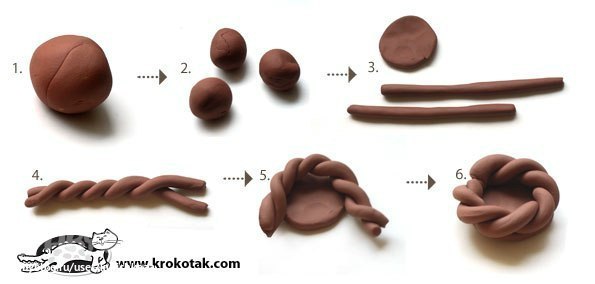 